Safeguarding Concern Form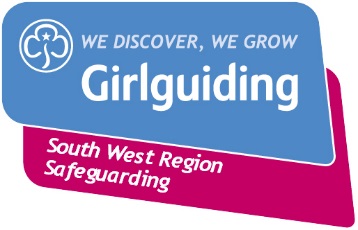 Part 2             For Safeguarding Team use:                                                 Case no:County/Island:County/Island:County/Island Commissioner name:County/Island Commissioner name:County/Island Commissioner name:County/Island Commissioner name:County/Island Commissioner name:County/Island Commissioner name:Inform the following people within 12 hours of your initial concern:Inform the following people within 12 hours of your initial concern:Inform the following people within 12 hours of your initial concern:Inform the following people within 12 hours of your initial concern:Inform the following people within 12 hours of your initial concern:Inform the following people within 12 hours of your initial concern:Inform the following people within 12 hours of your initial concern:Inform the following people within 12 hours of your initial concern:County/Island CommissionerCounty/Island CommissionerDate informed of concern:Date informed of concern:Region Safeguarding TeamRegion Safeguarding TeamDate informed of concern:Date informed of concern:Name of person(s) concern relates to:Name of person(s) concern relates to:Name of person(s) concern relates to:Name of person(s) concern relates to:Name of person(s) concern relates to:Name of person(s) concern relates to:Name of person(s) concern relates to:Name of person(s) concern relates to:Their membership number and Unit name:Their membership number and Unit name:Their membership number and Unit name:Their membership number and Unit name:Their membership number and Unit name:Their date of birth:Their date of birth:Date of concern:Date of concern:Who initiated the concern?Who initiated the concern?Who initiated the concern?Who initiated the concern?Who initiated the concern?Description of concern:Description of concern:Description of concern:Description of concern:Description of concern:Person completing form:Person completing form:Person completing form:Person completing form:Their membership number:Their membership number:Their membership number:Their membership number:Their membership number:Their contact details:Their contact details:Their contact details:Their contact details:Their contact details:Actions taken:Actions taken:Actions taken:In this section, give the details of what action has been taken, including the date the action was taken and by whom. The box will expand as you type.In this section, give the details of what action has been taken, including the date the action was taken and by whom. The box will expand as you type.In this section, give the details of what action has been taken, including the date the action was taken and by whom. The box will expand as you type.In this section, give the details of what action has been taken, including the date the action was taken and by whom. The box will expand as you type.In this section, give the details of what action has been taken, including the date the action was taken and by whom. The box will expand as you type.In this section, give the details of what action has been taken, including the date the action was taken and by whom. The box will expand as you type.In this section, give the details of what action has been taken, including the date the action was taken and by whom. The box will expand as you type.In this section, give the details of what action has been taken, including the date the action was taken and by whom. The box will expand as you type.In this section, give the details of what action has been taken, including the date the action was taken and by whom. The box will expand as you type.In this section, give the details of what action has been taken, including the date the action was taken and by whom. The box will expand as you type.In this section, give the details of what action has been taken, including the date the action was taken and by whom. The box will expand as you type.In this section, give the details of what action has been taken, including the date the action was taken and by whom. The box will expand as you type.Name of member completing actions taken:        Membership Number:Name of member completing actions taken:        Membership Number:Name of member completing actions taken:        Membership Number:Name of member completing actions taken:        Membership Number:Name of member completing actions taken:        Membership Number:Name of member completing actions taken:        Membership Number:Name of member completing actions taken:        Membership Number:Name of member completing actions taken:        Membership Number:Name of member completing actions taken:        Membership Number:Name of member completing actions taken:        Membership Number:Name of member completing actions taken:        Membership Number:Name of member completing actions taken:        Membership Number:Contact details:Contact details:Contact details:Contact details:Contact details:Contact details:Contact details:Contact details:Contact details:Contact details:Contact details:Contact details:At what level was the matter resolved?  i.e. County/Island, Region or HQAt what level was the matter resolved?  i.e. County/Island, Region or HQAt what level was the matter resolved?  i.e. County/Island, Region or HQAt what level was the matter resolved?  i.e. County/Island, Region or HQAt what level was the matter resolved?  i.e. County/Island, Region or HQAt what level was the matter resolved?  i.e. County/Island, Region or HQAt what level was the matter resolved?  i.e. County/Island, Region or HQAt what level was the matter resolved?  i.e. County/Island, Region or HQAt what level was the matter resolved?  i.e. County/Island, Region or HQAt what level was the matter resolved?  i.e. County/Island, Region or HQAt what level was the matter resolved?  i.e. County/Island, Region or HQAt what level was the matter resolved?  i.e. County/Island, Region or HQWhat was the outcome?What was the outcome?What was the outcome?What was the outcome?What was the outcome?What was the outcome?What was the outcome?What was the outcome?Date case closure confirmed:Date case closure confirmed:Date case closure confirmed:Once you have been informed that the case is closed or has been escalated above your level, this document must be emailed to:Once you have been informed that the case is closed or has been escalated above your level, this document must be emailed to:Once you have been informed that the case is closed or has been escalated above your level, this document must be emailed to:Once you have been informed that the case is closed or has been escalated above your level, this document must be emailed to:Once you have been informed that the case is closed or has been escalated above your level, this document must be emailed to:Once you have been informed that the case is closed or has been escalated above your level, this document must be emailed to:Once you have been informed that the case is closed or has been escalated above your level, this document must be emailed to:Once you have been informed that the case is closed or has been escalated above your level, this document must be emailed to:Once you have been informed that the case is closed or has been escalated above your level, this document must be emailed to:Once you have been informed that the case is closed or has been escalated above your level, this document must be emailed to:Once you have been informed that the case is closed or has been escalated above your level, this document must be emailed to:Once you have been informed that the case is closed or has been escalated above your level, this document must be emailed to:Melanie Parkes (Region office):Melanie Parkes (Region office):Melanie Parkes (Region office):melanie@ggswe.org.ukmelanie@ggswe.org.ukmelanie@ggswe.org.ukmelanie@ggswe.org.ukmelanie@ggswe.org.ukmelanie@ggswe.org.ukmelanie@ggswe.org.ukmelanie@ggswe.org.ukRegion Safeguarding Team:Region Safeguarding Team:Region Safeguarding Team:safeguarding@ggswe.org.uksafeguarding@ggswe.org.uksafeguarding@ggswe.org.uksafeguarding@ggswe.org.uksafeguarding@ggswe.org.uksafeguarding@ggswe.org.uksafeguarding@ggswe.org.uksafeguarding@ggswe.org.uksafeguarding@ggswe.org.ukHQ Safeguarding Team:HQ Safeguarding Team:HQ Safeguarding Team:safeguarding@girlguiding.org.uksafeguarding@girlguiding.org.uksafeguarding@girlguiding.org.uksafeguarding@girlguiding.org.uksafeguarding@girlguiding.org.uksafeguarding@girlguiding.org.uksafeguarding@girlguiding.org.uksafeguarding@girlguiding.org.uksafeguarding@girlguiding.org.ukAs soon as the Region Safeguarding Team have acknowledged receipt of the document, all copies must be deleted:As soon as the Region Safeguarding Team have acknowledged receipt of the document, all copies must be deleted:As soon as the Region Safeguarding Team have acknowledged receipt of the document, all copies must be deleted:As soon as the Region Safeguarding Team have acknowledged receipt of the document, all copies must be deleted:As soon as the Region Safeguarding Team have acknowledged receipt of the document, all copies must be deleted:As soon as the Region Safeguarding Team have acknowledged receipt of the document, all copies must be deleted:As soon as the Region Safeguarding Team have acknowledged receipt of the document, all copies must be deleted:As soon as the Region Safeguarding Team have acknowledged receipt of the document, all copies must be deleted:As soon as the Region Safeguarding Team have acknowledged receipt of the document, all copies must be deleted:As soon as the Region Safeguarding Team have acknowledged receipt of the document, all copies must be deleted:As soon as the Region Safeguarding Team have acknowledged receipt of the document, all copies must be deleted:As soon as the Region Safeguarding Team have acknowledged receipt of the document, all copies must be deleted:Email: delete from “sent” folder and “deleted” folder;Email: delete from “sent” folder and “deleted” folder;Email: delete from “sent” folder and “deleted” folder;Email: delete from “sent” folder and “deleted” folder;Email: delete from “sent” folder and “deleted” folder;Email: delete from “sent” folder and “deleted” folder;Email: delete from “sent” folder and “deleted” folder;Email: delete from “sent” folder and “deleted” folder;Email: delete from “sent” folder and “deleted” folder;Email: delete from “sent” folder and “deleted” folder;Email: delete from “sent” folder and “deleted” folder;Email: delete from “sent” folder and “deleted” folder;Document: delete from any portable device (memory stick etc), delete from device storage (laptop, PC etc) and delete from Recycling Bin;Document: delete from any portable device (memory stick etc), delete from device storage (laptop, PC etc) and delete from Recycling Bin;Document: delete from any portable device (memory stick etc), delete from device storage (laptop, PC etc) and delete from Recycling Bin;Document: delete from any portable device (memory stick etc), delete from device storage (laptop, PC etc) and delete from Recycling Bin;Document: delete from any portable device (memory stick etc), delete from device storage (laptop, PC etc) and delete from Recycling Bin;Document: delete from any portable device (memory stick etc), delete from device storage (laptop, PC etc) and delete from Recycling Bin;Document: delete from any portable device (memory stick etc), delete from device storage (laptop, PC etc) and delete from Recycling Bin;Document: delete from any portable device (memory stick etc), delete from device storage (laptop, PC etc) and delete from Recycling Bin;Document: delete from any portable device (memory stick etc), delete from device storage (laptop, PC etc) and delete from Recycling Bin;Document: delete from any portable device (memory stick etc), delete from device storage (laptop, PC etc) and delete from Recycling Bin;Document: delete from any portable device (memory stick etc), delete from device storage (laptop, PC etc) and delete from Recycling Bin;Document: delete from any portable device (memory stick etc), delete from device storage (laptop, PC etc) and delete from Recycling Bin;Any hard copies or notes must be shredded.Any hard copies or notes must be shredded.Any hard copies or notes must be shredded.Any hard copies or notes must be shredded.Any hard copies or notes must be shredded.Any hard copies or notes must be shredded.Any hard copies or notes must be shredded.Any hard copies or notes must be shredded.Any hard copies or notes must be shredded.Any hard copies or notes must be shredded.Any hard copies or notes must be shredded.Any hard copies or notes must be shredded.